__. TOČKA DNEVNOG REDAPRIJEDLOG ODLUKE O DAVANJU PRETHODNE SUGLASNOSTI NA STATUT DJEČJEG VRTIĆA GIRICEPredlagač: Gradonačelnik.Prilozi: Prijedlog odluke, Statut, obrazloženje.Izvjestitelji: Iva Krivičić Miočić, tajnica Dječjeg vrtića Girice.	Na temelju članka 41. Zakona o predškolskom odgoju i obrazovanju („Narodne novine RH“ br. 10/97, 107/07, 94/13, 98/19 i 57/22) i članka 29. Statuta Grada Cresa („Službene novine Primorsko-goranske županije“ br. 29/09, 14/13, 5/18, 25/18, 22/20, 8/21 i “Službene novine Grada Cresa” br. 3/22), Gradsko vijeće Grada Cresa na sjednici održanoj ________ 2022. godine donosi sljedećuODLUKUo davanju prethodne suglasnosti na Statut Dječjeg vrtića GiriceI.	Gradsko vijeće Grada Cresa daje prethodnu suglasnost na Statut Dječjeg vrtića Girice. 	Statut Dječjeg vrtića Girice sastavni je dio ove Odluke.II.	Ova Odluka stupa na snagu danom donošenja a objaviti će se u „Službenim novinama Grada Cresa“.KLASA:601-01/22-01/6URBROJ:2170-4-01-22-Cres, _______ 2022.GRAD CRESGRADSKO VIJEĆEPredsjednica Natalija Marelić Tumaliuan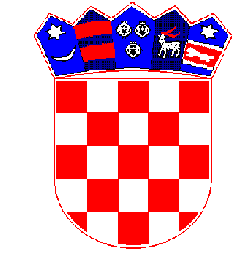 REPUBLIKA HRVATSKADječji vrtić Girice, ustanova za predškolski odgojKLASA: 601-01/22-01/16URBROJ: 2213-2-6-02-22-1U Cresu, 19.10.2022. godine     Grad Cres  Gradsko vijeće Grada CresaCreskog statuta 15      51557 CresPREDMET: Prijedlog Statuta Dječjeg vrtića Girice 	- dostavlja se Poštovani, sukladno članku 40. Statuta Dječjeg vrtića Girice, Upravno vijeće Dječjeg vrtića odlučuje o Statutu Dječjeg vrtića Girice uz prethodnu suglasnost Osnivača. U privitku dopisa dostavljamo vam prijedlog Statuta Dječjeg vrtića Girice kako ga je utvrdilo Upravno vijeće Dječjeg vrtića Girice na sjednici održanoj 18. listopada 2022. godine.Sukladno članku 11. Zakona o pravu na pristup informacijama („Narodne novine“ broj 25/13, 85/15, 69/22) nacrt prijedloga Statuta Dječjeg vrtića Girice bio je objavljen radi savjetovanja s zainteresiranom javnošću. Savjetovanje je trajalo od 9. rujna do 11. listopada 2022. Na  nacrt prijedloga Statuta nije bilo prijedloga, primjedbi i očitovanja.S poštovanjem,                             Ravnateljica:                         Mirjana KoljevinaDostaviti:NaslovuPismohrana, ovdjeREPUBLIKA HRVATSKADječji vrtić Girice, ustanova za predškolski odgojKLASA: 007-03/22-01/12URBROJ: 2213-2-6-01-22-3Cres, 18.10.2022.Na temelju članka 40. Statuta Dječjeg vrtića Girice, Upravno vijeće Dječjeg vrtića Girice na sjednici održanoj 18.10.2022. godine, donijelo jeO D L U K U
o utvrđivanju prijedloga Statuta Dječjeg vrtića Girice I.Utvrđuje se prijedlog  Statuta Dječjeg vrtića Girice, u tekstu koji čini sastavni dio ove Odluke.II.Prijedlog Statuta Dječjeg vrtića Girice iz točke I. ove Odluke prosljeđuje se Gradskom vijeću Grada Cresa radi dobivanja prethodne suglasnosti, sukladno članku 41. Zakona o predškolskom odgoju i obrazovanju (“Narodne novine“ br. 10/97, 107/07, 94/13, 98/19 i 57/22).III.Ova Odluka stupa na snagu danom donošenja.Predsjednik Upravnog vijeća:       Marčelo Damijanjević                                                                                                                                                                                                                                                                                                                                 REPUBLIKA HRVATSKADječji vrtić Girice, ustanova za predškolski odgojUPRAVNO VIJEĆEKLASA: 007-03/22-01/12URBROJ: 2213-2-6-01-22-4Cres, 18.10. 2022.GRAD CRESGRADSKO VIJEĆECreskog statuta 1551557 CRESPREDMET: PRIJEDLOG STATUTA DJEČJEG VRTIĆA GIRICE- na razmatranje i usvajanje, podnosi sePRAVNA OSNOVA I OBRAZLOŽENJESukladno članku 41. Zakona o predškolskom odgoju i obrazovanju (“Narodne novine“ br. 10/97, 107/07, 94/13, 98/19 i 57/22) statut dječjeg vrtića donosi Upravno vijeće uz prethodnu suglasnost osnivača. Odredbom članka 3. Statuta Dječjeg vrtića Girice utvrđeno je da je osnivač Ustanove Grad Cres, te da prava i dužnosti osnivača obavlja Gradsko vijeće - članak 29. Statuta Grada Cresa (SN PGŽ br. 29/09, 14/13, 5/18, 25/18, 22/20, 8/21 i „Službene novine Grada Cresa“ br. 3/22)Povod izrade novog prijedloga Statuta Dječjeg vrtića Girice je stupanje na snagu Zakona o izmjenama i dopunama Zakona o predškolskom odgoju i obrazovanju („Narodne novine“ broj 57/22). Tim izmjenama Zakona propisani su novi uvjeti za ravnatelja dječjeg vrtića, kojeg imenuje izvršno tijelo osnivača (gradonačelnik) na razdoblje od 5 godina, stoga je shodno tome trebalo izbor i imenovanje ravnatelja drugačije propisati. Članak 37.  „(1) Za ravnatelja dječjeg vrtića može biti imenovana osoba koja ispunjava sljedeće uvjete:– završen studij odgovarajuće vrste za rad na radnome mjestu odgojitelja ili stručnog suradnika u dječjem vrtiću, a koji može biti:a) sveučilišni diplomski studij ilib) integrirani preddiplomski i diplomski sveučilišni studij ilic) specijalistički diplomski stručni studij ilid) preddiplomski sveučilišni studij za odgojitelja ilie) stručni studij odgovarajuće vrste, odnosno studij odgovarajuće vrste kojim je stečena viša stručna sprema odgojitelja u skladu s ranijim propisima,– položen stručni ispit za odgojitelja ili stručnog suradnika, osim ako nemaju obvezu polagati stručni ispit u skladu s člankom 56. ovoga Zakona,– najmanje pet godina radnog iskustva u predškolskoj ustanovi na radnome mjestu odgojitelja ili stručnog suradnika.(2) Za ravnatelja dječjeg vrtića ne može biti imenova osoba za čiji rad u dječjem vrtiću postoje zapreke iz članka 25. ovoga Zakona.(3) Ravnatelj se bira na temelju javnog natječaja koji raspisuje upravno vijeće dječjeg vrtića u skladu sa zakonom i statutom.(4) Na prijedlog upravnog vijeća dječjeg vrtića ravnatelja imenuje i razrješava osnivač dječjeg vrtića, a u dječjem vrtiću kojemu je osnivač jedinica lokalne i područne (regionalne) samouprave izvršno tijelo osnivača.(5) Ravnatelja dječjeg vrtića čiji je osnivač Republika Hrvatska imenuje i razrješava ministar nadležan za obrazovanje.(6) Ravnatelj se imenuje na pet godina, a ista osoba može biti ponovno imenovana.(7) S osobom imenovanom za ravnatelja dječjeg vrtića sklapa se ugovor o radu na rok od pet godina u punom radnom vremenu.(8) Osobi imenovanoj za ravnatelja dječjeg vrtića, koja je prije imenovanja imala ugovor o radu na neodređeno vrijeme za poslove odgojitelja ili stručnog suradnika u dječjem vrtiću nakon isteka mandata omogućit će se povratak na radno mjesto za koje je imala sklopljen ugovor o radu na neodređeno vrijeme.(9) Osoba imenovana za ravnatelja pravo iz stavka 8. ovoga članka ostvaruje najduže do isteka dva uzastopna mandata.(10) Osobu imenovanu za ravnatelja do povratka na poslove sukladno stavku 8. ovoga članka zamjenjuje osoba u radnom odnosu koji se zasniva na određeno vrijeme.(11) Ako se na raspisani natječaj nitko ne prijavi ili nitko od prijavljenih ne bude izabran, natječaj će se ponoviti.(12) Do imenovanja ravnatelja na temelju ponovljenog natječaja imenovat će se vršitelj dužnosti ravnatelja. Na prijedlog upravnog vijeća dječjeg vrtića vršitelja dužnosti ravnatelja imenuje i razrješava osnivač dječjeg vrtića, a u dječjem vrtiću kojem je osnivač jedinica lokalne i područne (regionalne) samouprave izvršno tijelo osnivača, ali najdulje na vrijeme od godinu dana.(13) Za vršitelja dužnosti ravnatelja može biti imenovana osoba koja ispunjava sljedeće uvjete:– završen studij odgovarajuće vrste za rad na radnome mjestu odgojitelja ili stručnog suradnika u dječjem vrtiću, a koji može biti:a) sveučilišni diplomski studij ilib) integrirani preddiplomski i diplomski sveučilišni studij ilic) specijalistički diplomski stručni studij ilid) preddiplomski sveučilišni studij za odgojitelja ilie) stručni studij odgovarajuće vrste, odnosno studij odgovarajuće vrste kojim je stečena viša stručna sprema odgojitelja u skladu s ranijim propisima,– položen stručni ispit za odgojitelja ili stručnog suradnika, osim ako nemaju obvezu polagati stručni ispit u skladu s člankom 56. ovoga Zakona.(14) Za vršitelja dužnosti ravnatelja ne može biti imenova osoba za čiji rad u dječjem vrtiću postoje zapreke iz članka 25. ovoga Zakona.(15) Ako ravnatelj ne ispunjava ovim Zakonom i drugim propisima utvrđene obveze, osnivač dječjeg vrtića, na prijedlog upravnog vijeća ili upravnog tijela koje je utvrdilo nepravilnosti i nezakonitosti u radu ravnatelja, razriješit će ravnatelja i imenovati drugu osobu sukladno ovom Zakonu.“Zakon donosi i druge promjene u smislu vođenja pedagoške i zdravstvene dokumentacije, donošenja kurikuluma dječjeg vrtića jedanput u 5 godina,  ostvarivanja prednosti pri upisu. Člankom 20. Zakona o izmjenama i dopunama Zakona o predškolskom odgoju i obrazovanju („Narodne novine“ broj 57/22) propisano je da član upravnog vijeća kojeg imenuje osnivač treba imati završen najmanje preddiplomski sveučilišni studij ili stručni studij na kojem se stječe najmanje 180 ECTS bodova i ne može biti radnik dječjeg vrtića u kojem se upravno vijeće imenuje. Brisane su riječi da osnivač imenuje članova upravnog vijeća iz reda javnih djelatnika.Člankom 48. stavkom 4. Jedinstvenih metodološko-nomotehničkih pravila za izradu akata (“Narodne novine“ br. 74/15) propisano je da ako se propis mijenja, odnosno dopunjava, više puta potrebno je pristupiti donošenju novoga propisa, u pravilu nakon treće izmjene, odnosno dopune. Predsjednik Upravnog vijeća:     Marčelo Damijanjević                                                                                                                                                                                                                                                                                                                                 NACRT AKTATemeljem članka 41. stavka 1. Zakona o predškolskom odgoju i obrazovanju ("Narodne novine", broj 10/97, 107/07, 94/13, 98/19, 57/22), i članka 54. Zakona o ustanovama („Narodne novine“ br. 76/93, 29/97, 47/99, 35/08, 127/19), a uz prethodnu suglasnost Gradskog vijeća Grada Cresa (Odluka o prethodnoj suglasnosti KLASA: ____________________, URBROJ: __________________ ) od dana ____________2022. godine, Upravno vijeće Dječjeg vrtića Girice na sjednici održanoj ____________ 2022. donosiS T A T U T DJEČJEG VRTIĆA GIRICEI. OPĆE ODREDBEČlanak 1.Ovim se Statutom Dječjeg vrtića Girice (u daljnjem tekstu: Statut) uređuje status, naziv, sjedište i djelatnost Vrtića, zastupanje i predstavljanje, programi Vrtića, radno vrijeme, tijela Vrtića, njihove ovlasti i način odlučivanja, imovina i financijsko poslovanje,  način ostvarivanja suradnje, javnost rada te druga pitanja važna za obavljanje djelatnosti i poslovanje Dječjeg vrtića Girice (u daljnjem tekstu: Vrtić).Izrazi koji se koriste u ovom Statutu, a imaju rodno značenje koriste se neutralno i odnose se jednako na muški i ženski spol.Odredbe ovog Statuta koje se odnose na roditelje na odgovarajući se način primjenjuju na skrbnike i udomitelje.Članak 2.Vrtić je javna ustanova koja djelatnost predškolskog odgoja i obrazovanja obavlja kao javnu službu.Članak 3.Kao javne ovlasti Vrtić obavlja slijedeće poslove:upise i ispise djece iz Dječjeg vrtića s vođenjem odgovarajuće dokumentacije,izdavanje potvrda i mišljenja,upisivanje podataka o Vrtiću u zajednički  elektronski upisnik. Kada Vrtić u vezi s poslovanjem iz stavka 1. ovog članka  ili drugih poslova koje obavlja kao javne ovlasti odlučuje o pravu, obvezi ili pravnom interesu djeteta, roditelja  ili skrbnika ili druge fizičke ili pravne osobe dužan je postupiti prema odredbama zakona kojim se uređuje opći upravni postupak.Članak 4.Osnivačka prava nad Vrtićem ima Grad Cres (u daljnjem tekstu: Osnivač). Vrtić je nastao podjelom ustanove za predškolski odgoj Dječji vrtić "Cvrčak" Mali Lošinj na dvije predškolske ustanove - Dječji vrtić Cvrčak Mali Lošinj i Dječji vrtić Girice Cres - Odlukom o podjeli predškolske ustanove na dvije ustanove, te istovremenim prijenosom osnivačkih prava na novoosnovanoj predškolskoj ustanovi Dječji vrtić Girice Cres na Općinu Cres koju je, kao raniji nositelj osnivačkih prava jedinstvene predškolske ustanove, donijelo Općinsko vijeće Općine Mali Lošinj 8. prosinca 1994., objavljene u Službenim novinama Primorsko-goranske županije broj 32 od 9. prosinca 1994. sa stupanjem na snagu 17. prosinca 1994., a sukladno rješenju Ministarstva kulture i prosvjete Republike Hrvatske, klasa: 023-03/94-01/01, ur.broj: 532-02-6/4-94-01 od 23. veljače 1994.Svojstvo pravne osobe Vrtić je stekao upisom u sudski registar ustanova Trgovačkog suda u Rijeci, rješenjem Tt-96-236-2 od 13. lipnja 1996., s matičnim brojem subjekta upisa (MBS) 040036744. Županijsko poglavarstvo Županije primorsko-goranske daje suglasnost na početak rada ustanove sa 01.09.1996. godine, Zaključkom od 10.09.1996.godine, Klasa: 022-04/96-03/10, Ur.br: 2170/01-21/96-7.II. NAZIV I  SJEDIŠTE VRTIĆAČlanak 5.Vrtić obavlja svoju djelatnost, posluje i sudjeluje u pravnom prometu pod nazivom: Dječji vrtić Girice, ustanova za predškolski odgoj.Skraćeni je naziv Vrtića: Dječji vrtić Girice.Sjedište Vrtića je u Cresu, na adresi Šetalište 20. travnja 52 i 54.Članak 6.Dječji vrtić ima natpisnu ploču na glavnom ulazu u zgradu ustanove. Natpisna ploča postavljena je gledano u pročelja zgrade na lijevoj strani.Natpisna ploča sadrži grb Republike Hrvatske, i puni naziv ustanove.Zaglavlje akta koji Vrtić izdaje temeljem javnih ovlasti sadrži grb Republike Hrvatske, naziv Republika Hrvatska, puni naziv ustanove, klasifikacijsku oznaku, urudžbeni broj, mjesto i datum izrade akta.Izgled, sadržaj i način postavljanja natpisne ploče, kao i izgled i sadržaj zaglavlja akata vrtića izdanih temeljem javnih ovlasti, moraju biti sukladni  propisu koji regulira natpisnu ploču i zaglavlje akata pravnih osoba koje imaju javne ovlasti.III. PEČAT I ŠTAMBILJČlanak 7.U radu i poslovanju Vrtić koristi:pečate s grbom Republike Hrvatske, okruglog oblika, promjera  koji stavlja samo na akte koji se donose u okviru javnih ovlasti,ima pečat, okruglog oblika, promjera , na kojem su uz rub ispisani naziv i sjedište Vrtića.Vrtić može imati jedan ili više štambilja četvrtastog oblika koji obvezno sadržavaju puni ili skraćeni naziv i sjedište Vrtića, služi za tekuće administrativno i financijsko poslovanje Vrtića. Ravnatelj odlučuje o broju pečata i štambilja, načinu uporabe te osobama odgovornim za njihovu uporabu i čuvanje.Elektroničke isprave se ovjeravaju sukladno propisima o uredskom poslovanju.IV. ZASTUPANJE I PREDSTAVLJANJEČlanak 8.Vrtić predstavlja i zastupa ravnatelj.Ravnatelj organizira i vodi rad i poslovanje Vrtića, predstavlja i zastupa Vrtić, te poduzima sve pravne radnje u ime i za račun Vrtića sukladno zakonu i ovom Statutu.Ravnatelj može dati punomoć drugoj osobi da zastupa Vrtić u pravnom prometu u granicama svojih ovlasti, sukladno odredbama zakona kojim se uređuju obvezni odnosi. Članak 9.Ravnatelja Vrtića, u slučaju privremene spriječenosti u obavljanju ravnateljskih poslova, zamjenjuje osoba iz reda članova Odgojiteljskog vijeća. Odluku o određivanju osobe iz stavka 1. ovoga članka donosi Upravno vijeće na prijedlog ravnatelja, većinom glasova članova Upravnog vijeća. Osoba koja je predložena da zamjenjuje ravnatelja dužna je dati pisanu suglasnost. Osoba koja zamjenjuje ravnatelja ima pravo i dužnost obavljati one poslove ravnatelja čije se izvršenje ne može odgađati do ravnateljeva povratka. V. UNUTARNJE USTROJSTVOČlanak 10.Unutarnjim ustrojstvom osigurava se racionalan i djelotvoran rad Vrtića u cilju ostvarivanja djelatnosti predškolskog odgoja.Unutarnjim ustrojstvom Vrtića povezuju se svi oblici rada i djelatnosti prema vrsti i srodnosti programa i poslova, kako bi se ostvarili primjereni rezultati rada u procesu predškolskog odgoja djece, zadovoljavanja njihovih potreba i interesa te rad Vrtića kao javne službe.Članak 11.Pravilnikom o unutarnjem ustrojstvu i načinu rada Vrtića uređuje se ustrojstvo, radna mjesta te potreban broj stručnih i drugih radnika.Unutarnjim ustrojstvom Vrtića osigurava se ostvarivanje djelatnosti predškolskog odgoja usklađenim obavljanjem odgojno - obrazovnih, pravnih, administrativnih, računovodstveno-financijskih i pomoćno-tehničkih poslova.Pravilnik iz stavka 1. ovoga članka donosi Upravno vijeće, uz prethodnu suglasnost Osnivača. VI. PROGRAMI I DJELATNOST USTANOVEČlanak 12.Odgoj i obrazovanje djece rane i predškolske dobi ostvaruje se na temelju Nacionalnog kurikuluma za rani i predškolski odgoj i obrazovanje i Kurikuluma Vrtića.Članak 13.Kurikulum Vrtića razrađen je po Nacionalnom kurikulumu, a njime se utvrđuju programi i njihova namjena, nositelji i načini ostvarivanja programa, vremenik aktivnosti i načini vrednovanja.Kurikulum Vrtića donosi Upravno vijeće Vrtića u pravilu svakih pet godina, a u skladu s potrebama moguće su njegove dopune i izmjene.Članak 14.Vrtić obavlja djelatnost na temelju Godišnjeg  plana i program rada koji se donosi za pedagošku godinu koja traje od 1. rujna tekuće do 31. kolovoza sljedeće godine.Godišnji plan i program rada donosi Upravno vijeće Vrtića do 30. rujna tekuće pedagoške godine.Godišnji plan i program rada obuhvaća programe odgojno - obrazovnog rada, program zdravstvene zaštite i unaprjeđenja zdravlja, programe socijalne skrbi, kao i druge programe koje dječji vrtić ostvaruje u dogovoru s roditeljima djece.Vrtić je dužan Osnivaču dostaviti Godišnji plan i program rada te izvješća o njegovu ostvarivanju.Članak 15.Vrtić organizira i provodi djelatnost predškolskog odgoja i obrazovanja za djecu od navršenih 6 mjeseci života do polaska u osnovnu školu.Djelatnost iz stavka 1. obuhvaća programe odgoja, obrazovanja, zdravstvene zaštite i  unapređenja zdravlja djece i socijalne skrbi djece predškolske dobi  u skladu s razvojnim osobinama i potrebama djece te socijalnim, kulturnim, vjerskim i drugim potrebama obitelji.Vrtić je dužan ustrojiti pedagošku i zdravstvenu dokumentaciju te drugu evidenciju u skladu sa zakonom.Članak 16.U okviru svoje djelatnosti Vrtić organizira i provodi:redovite programe koji su namijenjeni djeci za zadovoljavanje njihovih potreba u skladu s njihovim mogućnostima i potreba roditelja u različitom trajanjuposebne programe - programe ranog učenja stranih jezika, druge programe umjetničkog, kulturnog, vjerskog i sportskog sadržaja  te programe rada s roditeljimaprograme javnih potreba - program za djecu rane i predškolske dobi s teškoćama u razvoju,  program za darovitu djecu rane i predškolske dobi, program predškolealternativni odgojno-obrazovni programi prema koncepcijama Marije Montessoridruge programe u skladu s potrebama djece i zahtjevima roditelja sukladno odredbama propisanog pedagoškog standarda predškolskog odgoja i obrazovanja.Na programe iz stavka 1.  ovoga članka suglasnost daje ministarstvo nadležno za obrazovanje.Članak 17.Ako se tijekom obavljanja djelatnosti promijeni naziv ili sjedište Vrtića ili ako se mijenja odnosno dopunjuje djelatnost Vrtića u novim prostorima, odnosno ako se mijenjaju drugi podaci koje osnivački akt sadrži temeljem posebnog zakona, osnivač Vrtića dužan je izvršiti izmjene osnivačkog akta te podnijeti zahtjev ministarstvu nadležnom za obrazovanje.	Ako se tijekom obavljanja djelatnosti promijeni sjedište Vrtića odnosno prostor u kojem Vrtić obavlja djelatnost ili dio djelatnosti ili se promijeni drugi uvjet propisan zakonom i na temelju zakona donesenim propisom za obavljanje djelatnosti, Vrtić je dužan prije početka rada u promijenjenim uvjetima podnijeti zahtjev za izdavanje rješenja o početku rada u promijenjenim uvjetima.Nakon izvršnosti rješenja za početak rada odnosno rješenja o početku rada Vrtića u promijenjenim uvjetima Vrtić se upisuje u zajednički elektronički upisnik ustanova predškolskog odgoja koje vodi ministarstvo nadležno za obrazovanje te može započeti s radom, odnosno započeti s radom u promijenjenim uvjetima.Članak 18.U Vrtiću se rad s djecom rane i predškolske dobi ustrojava u jasličnim i vrtićnim odgojnim skupinama.Broj djece u odgojnim skupinama i dob djece u pojedinim odgojnim skupinama te normativi neposrednog rada odgojitelja u skupini, određuju se sukladno propisanom pedagoškom standardu predškolskog odgoja i obrazovanja.U Vrtiću se ustrojava i provodi odgojno-obrazovni rad s djecom raspoređenom u skupine cjelodnevnog, poludnevnog i kraćeg dnevnog boravka djece.Programi iz stavka 3. ovog članka ustrojavaju se i provode sukladno propisanom pedagoškom standardu predškolskog odgoja i obrazovanja.Članak 19.Program predškole za djecu koja pohadaju vrtić integriran je u redoviti program predškolskog odgoja Dječjeg vrtića, dok obveznik predškole koji ne pohada dječji vrtić upisuje program predškole u dječjem vrtiću, sukladno Zakonu i zakonskim propisima.VII. RADNO VRIJEMEČlanak 20. Radno vrijeme Vrtića utvrđuje se sukladno potrebama djece i zaposlenih roditelja.Vrtić je dužan putem mrežnih stranica Vrtića, na oglasnoj ploči Vrtića i na drugi prikladan način obavijestiti javnost o radnom vremenu i uredovnom vremenu za rad s građanima, roditeljima te drugim strankama. Članak 21.Tjedno radno vrijeme Vrtića raspoređuje se prema potrebama ostvarivanja djelatnosti predškolskog odgoja te zadovoljavanje potreba djece i njihovih roditelja, građana i drugih pravnih osoba, u pet radnih dana, od ponedjeljka do petka. Rad subotom organizira se prema potrebama korisnika, a u skladu s odlukom Upravnog vijeća. Tjedni i dnevni raspored radnog vremena, dnevni odmor, uredovno vrijeme za rad sa strankama, roditeljima te drugim građanima, utvrđuje se Godišnjim planom i programom rada i općim aktima Vrtića.VI. UPIS DJECEČlanak 22.Upis djece u programe Vrtića provodi se prema Planu upisa što ga za svaku pedagošku godinu donosi Upravno vijeće uz suglasnost izvršnog tijela Osnivača. Plan upisa mora biti usklađen s prostornim, kadrovskim i financijskim mogućnostima Vrtića.Način ostvarivanja prednosti pri upisu djece u Vrtić utvrđuje Osnivač svojim aktom.Upisni postupak se provodi sukladno zakonu i Pravilniku o upisu djece rane i predškolske dobi u Dječji vrtić  Girice.U skladu s Planom upisa u Vrtić svake godine se objavljuje javni natječaj za upis djece radi ostvarivanja  programa predškolskog odgoja. Isti se objavljuje na oglasnoj ploči te na mrežnoj stranici Vrtića.U javnom natječaju iz stavka 4. ovog članka uređuju se razdoblje upisa, programi u koje se provode upisi, smještajni kapaciteti Vrtića i druge relevantne odredbe. VIII. UPRAVLJANJE VRTIĆEMČlanak 23.Vrtićem upravlja Upravno vijeće.Upravno vijeće Vrtića ima pet (5) članova: tri (3) člana imenuje Osnivač jednog (1) člana biraju roditelji djece korisnika usluga  jednog (1) člana biraju odgojitelji i stručni suradnici iz svojih redova.Članovi Upravnog vijeća imenuju se odnosno biraju na četiri godine i mogu biti ponovo imenovani odnosno birani. Mandat članova Upravnog vijeća teče od dana konstituiranja Upravnog vijeća.Članak 24.Izbori, odnosno imenovanja članova Upravnog vijeća održavaju se najmanje 15 dana prije isteka mandata ranijim članovima Upravnog vijeća. Članak 25.Svoja tri predstavnika u Upravno vijeće Vrtića imenuje i opoziva izvršno tijelo Osnivača sukladno svojim općim aktima i odredbama ovoga Statuta.Član Upravnog vijeća kojeg imenuje Osnivač treba imati završen najmanje preddiplomski sveučilišni studij ili stručni studij na kojem se stječe najmanje 180 ECTS bodova i ne može biti radnik Vrtića. O imenovanju i opozivu svojih predstavnika u Upravno vijeće Osnivač izvješćuje Vrtić pisanim putem.Članak 26.Član Upravnog vijeća iz reda roditelja bira se na sastanku roditelja koji se održava u prostorijama Vrtića. Pravo glasa ima po jedan roditelj svakog od djeteta korisnika usluga. Svaki roditelj s pravom glasa može predložiti ili biti predložen za člana Upravnog vijeća, odnosno istaknuti svoju kandidaturu. O predloženim kandidatima glasuje se javno dizanjem ruku. Za člana Upravnog vijeća izabran je onaj kandidat koji je dobio najveći broj glasova nazočnih roditelja. U slučaju kada je predloženo više kandidata pa niti jedan ne dobije potrebnu većinu, glasovanje se ponavlja na način da se u ponovljenom glasovanju ne glasuje o kandidatu  koji je u prethodnom glasovanju dobio najmanji broj glasova. Ukoliko ni jedan od kandidata ne dobije potrebnu većinu glasova, izborni se postupak ponavlja.Sastanak roditelja saziva i njime rukovodi ravnatelj. Predstavnik roditelja u Upravnom vijeću bira se na četiri godine. Ukoliko status roditelja korisnika usluga vrtića prestane prije isteka mandata, provode se dopunski izbori.O izborima za člana upravnog vijeća iz reda roditelja vodi se zapisnik.Članak 27.Odgojitelji i stručni suradnici biraju jednog člana Upravnog vijeća na sjednici Odgojiteljskog vijeća tajnim glasovanjem.Za provedbu izbora na sjednici mora biti nazočan natpolovični broj članova Odgojiteljskog vijeća.Za provedbu izbora Odgojiteljsko vijeće osniva Izborno povjerenstvo koja ima predsjednika i dva člana.Izborno povjerenstvo:potvrđuje listu kandidata,izrađuje glasački listić koji obavezno sadrži naznaku da se vrši izbor članova Upravnog vijeća, broj članova koji se bira, te imena i prezimena kandidata prema utvrđenoj listi,izrađuje popis članova Odgojiteljskog vijeća koji imaju pravo glasovati,osigurava tajnost i zakonitost glasovanja,utvrđuje rezultate glasovanja i podnosi izvješće Odgojiteljskom vijeću.Predsjednik i članovi izbornog povjerenstva ne mogu se kandidirati za člana Upravnog vijeća.Svaki član Odgojiteljskog vijeća može predlagati ili biti predložen za člana Upravnog vijeća.Kandidiranje i utvrđivanje kandidata te izbor člana Upravnog vijeća iz reda odgojitelja i stručnih suradnika obavlja se na istoj sjednici Odgojiteljskog vijeća. O cijelom tijeku sjednice na kojoj se obavlja kandidatura i izbor člana Upravnog vijeća iz reda odgojitelja vodi se poseban zapisnik, koji potpisuju svi članovi izbornog povjerenstva i ravnatelj.Članak 28.Kandidatom za člana Upravnog vijeća smatra se svaki odgojitelj i stručni suradnik koji je prihvatio ili je sam istaknuo svoju kandidaturu.Prema redoslijedu kandidature izborno povjerenstvo popisuje kandidate za izbor člana Upravnog vijeća.Nakon završenog kandidiranja, a na osnovi popisa kandidata, izborno povjerenstvo sastavlja izbornu listu, prema abecednom redu prezimena kandidata.Članak 29.Na osnovi izborne liste iz članka 28. stavka 3. ovoga Statuta izborno povjerenstvo izrađuje glasačke listiće. Broj glasačkih listića mora biti jednak broju nazočnih odgojitelja i stručnih suradnika. Ravnatelj nema pravo glasovati za člana Upravnog vijeća iz reda odgojitelja i stručnih suradnika.Glasački listić iz stavka 1. ovoga članka sadrži:naznaku da se izbor odnosi na člana Upravnog vijeća Vrtića iz reda odgojitelja i stručnih suradnika,redni broj ispred imena, te ime i prezime kandidata,ako je predloženo više kandidata, napomenu da se bira jedan član Upravnog vijeća,napomenu da se izbor vrši zaokruživanjem rednog broja ispred imena kandidata i da se može glasovati samo za kandidata upisanog na glasačkom listiću.Glasovanju moraju biti nazočni svi članovi izbornog povjerenstva.Glasački listići popunjeni protivno podstavku 4. stavka 2. ovoga članka nevažeći su.Članak 30.Ako je na izbornoj listi utvrđen samo jedan kandidat, on je izabran za člana Upravnog vijeća ako je dobio više od polovice glasova svih odgojitelja s pravom glasa.Ako je na izbornoj listi utvrđeno više kandidata, glasovanje je pravovaljano ako je glasovanju pristupilo više od polovice svih odgojitelja, a za člana Upravnog vijeća izabran je kandidat koji je dobio najveći broj glasova.Ako dva ili više kandidata dobiju isti najveći broj glasova, ponavlja se glasovanje za te kandidate sve dok jedan od kandidata ne dobije veći broj glasova.Članak 31.Nakon završetka glasovanja izborno povjerenstvo prebrojava glasove s važećih listića i sastavlja listu s imenima kandidata prema broju dobivenih glasova.Na osnovi liste iz stavka 1. ovoga članka izborno povjerenstvo neposredno proglašava izabranog člana Upravnog vijeća iz reda odgojitelja i stručnih suradnika.Članak 32.Nakon izbora, odnosno imenovanja većine članova Upravnog vijeća, a po isteku mandata članovima prethodnog Upravnog vijeća, saziva se prva (konstituirajuća) sjednica novoizabranog Upravnog vijeća.Prvu sjednicu novoizabranog Upravnog vijeća saziva ravnatelj Vrtića.Ravnatelj predsjeda konstituirajućoj sjednici do izbora predsjednika Upravnog vijeća.Članak 33.Tijek konstituirajuće sjednice Upravnog vijeća sastoji se od:izvješća predsjedatelja sjednice o izboru, odnosno imenovanju članova Upravnog vijeća,utvrđivanja mandata izabranih, odnosno imenovanih članova Upravnog vijeća,izbora predsjednika i zamjenika predsjednika Upravnog vijeća.Utvrđivanje mandata novoizabranih članova Upravnog vijeća obavlja predsjedatelj usporedbom identiteta svakog člana Upravnog vijeća s podacima iz zapisnika o izborima, odnosno iz službene obavijesti Osnivača o imenovanju članova Upravnog vijeća Vrtića.Članak 34.Za predsjednika i zamjenika predsjednika Upravnog vijeća može biti izabran svaki član Upravnog vijeća.Predsjednik i zamjenik predsjednika Upravnog vijeća biraju se na četiri godine.O kandidatima za predsjednika i zamjenika predsjednika Upravnog vijeća članovi Upravnog vijeća glasuju javno, dizanjem ruke.Za predsjednika i zamjenika predsjednika izabran je kandidat koji je dobio većinu glasova ukupnog broja članova Upravnog vijeća.Članak 35.Predsjednik Upravnog vijeća:predstavlja Upravno vijeće,saziva i predsjedava sjednicama Upravnog vijeća u skladu s Poslovnikom o radu Upravnog vijeća, samostalno, ili u dogovoru s ravnateljem, predlaže dnevni red sjednica Upravnog vijeća,potpisuje opće akte koje donosi Upravno vijeće,obavlja i druge poslove sukladno zakonu, ovom Statutu i drugim općim aktima Vrtića.Predsjednik je dužan sazvati sjednicu Upravnog vijeća na zahtjev ravnatelja ili tri člana Upravnog vijeća.Članak 36.U slučaju spriječenosti predsjednika Upravnog vijeća, pripremu i vođenje sjednice preuzima zamjenik predsjednika Upravnog vijeća.Članak 37.Ako predsjednik ili zamjenik predsjednika Upravnog vijeća podnese ostavku na dužnost predsjednika odnosno zamjenika predsjednika Upravnog vijeća, ili ako predsjedniku ili zamjeniku predsjedniku prestane mandat člana Upravnog vijeća prije isteka vremena za koje je izabran odnosno imenovan, postupak izbora novog predsjednika odnosno zamjenika predsjednika vrši se po odredbama članka 34. ovog Statuta. Mandat novoizabranog predsjednika, odnosno zamjenika predsjednika Upravnog vijeća traje do isteka vremena na koje je bio izabran, odnosno imenovan predsjednik, odnosno zamjenik predsjednika Upravnog vijeća kojemu je mandat prijevremeno prestao.Članak 38.Članu Upravnog vijeća mandat može prestati i prije isteka vremena na koje je imenovan, odnosno izabran u sljedećim slučajevima: ako sam zatraži razrješenje,ako odgojitelju ili stručnom suradniku prestane radni odnos u Vrtiću,ako  roditelj prestane koristiti usluge Vrtića,opozivomu drugim slučajevima predviđenim pozitivnim propisima RH.Članak 39.Postupak za utvrđivanje prijedloga za razrješenje dužnosti člana Upravnog vijeća pokreće Upravno vijeće ili tijelo koje ga je imenovalo. Odluku o razrješenju donosi tijelo koje je izabralo odnosno imenovalo člana Upravnog vijeća. U slučaju razrješenja člana Upravnog vijeća, novi član imenuje se ili bira u roku od 30 dana, na vremensko razdoblje koje je preostalo u mandatu članu Upravnog vijeća koji je razriješen.Članak 40.Ako članu Upravnog vijeća prestane mandat prije isteka vremena na koje je izabran, odnosno imenovan, provodi se dopunski izbor, odnosno imenovanje.Dopunski izbor, odnosno imenovanje vrši se po odredbama ovog Statuta o izboru, odnosno imenovanju članova Upravnog vijeća.Mandat člana Upravnog vijeća izabranog, odnosno imenovanog dopunskim izborom odnosno imenovanjem traje do isteka vremena na koje je bio izabran, odnosno imenovan član Upravnog vijeća kojemu je mandat prijevremeno prestao.Članak 41.Upravno vijeće pravovaljano odlučuje ako je na sjednici nazočna većina ukupnog broja članova Upravnog vijeća.Odluke su Upravnog vijeća pravovaljane ako je za njih glasovala većina ukupnog broja članova Upravnog vijeća.Glasovanje na sjednici je javno, osim ako Upravno vijeće ne odluči da se o pojedinoj točki dnevnog reda glasuje tajno.Članak 42.U radu Upravnog vijeća, bez prava odlučivanja, sudjeluje ravnatelj Vrtića.Sjednicama Upravnog vijeća mogu nazočiti i druge osobe na poziv predsjednika Upravnog vijeća, ravnatelja ili po zaključku Upravnog vijeća.Upravno vijeće može osnivati povjerenstva i radne skupine za proučavanje pitanja, pripremanje prijedloga ili obavljanje drugih poslova važnih za Vrtić.Članovi povjerenstava i radnih skupina imenuju se na vrijeme koje je potrebno da se obavi određena zadaća.Upravno vijeće može u svako doba opozvati povjerenstvo ili radnu skupinu, odnosno pojedinog člana povjerenstva ili radne skupine.Članak 43.     Upravno vijeće:donosi Statut Vrtića, uz prethodnu suglasnost Osnivača;donosi Pravilnik o unutarnjem ustrojstvu i načinu rada Vrtića, uz prethodnu suglasnost Osnivača;donosi Pravilnik o upisu djece rane i predškolske dobi u Vrtić, uz prethodnu suglasnost Osnivača;predlaže Osnivaču imenovanje i razrješenje ravnatelja; predlaže Osnivaču statusne promjene Vrtića;predlaže Osnivaču promjenu naziva i sjedišta Vrtića;predlaže Osnivaču promjenu djelatnosti;predlaže Osnivaču odluku o načinu ostvarivanja prednosti pri upisu;predlaže Osnivaču osnivanje druge pravne osobe; odlučuje o stjecanju opterećivanju i  otuđenju nekretnina, uz suglasnost Osnivača;donosi plan nabave kojim se utvrđuje nabavu roba, radova i usluga za kalendarsku godinu;donosi Kurikulum Vrtića, te nadzire njegovo provođenje;donosi Godišnji plan i program rada, te nadzire njegovo provođenje;donosi Godišnje izvješće o ostvarivanju plana i programa rada;donosi druge opće akte utvrđene zakonom i Statutom Vrtića;donosi odluku o objavi natječaja za radna mjesta, donosi odluku o zasnivanju i prestanku radnog odnosa u Vrtiću, na prijedlog ravnatelja;odlučuje o načinu raspolaganja dobiti Vrtića;odlučuje o pokriću gubitka Vrtića;donosi financijski plan, njegove izmjene i dopune;donosi Plan upisa za pedagošku godinu;odlučuje o pojedinačnim pravima radnika u drugom stupnju, ako zakonom ili drugim propisom nije drugačije propisano;odlučuje o žalbama roditelja djece;razmatra predstavke i prijedloge građana od interesa za rad Vrtića;razmatra rezultate odgojno-obrazovnog rada u Vrtiću;predlaže ravnatelju mjere u cilju ostvarivanja politike poslovanja Vrtića, te osnovne smjernice za rad i poslovanje Vrtića. Upravno vijeće razmatra i odlučuje o drugim pitanjima u skladu sa zakonom, odlukom o osnivanju Vrtića, Statutom i drugim općim aktima Vrtića.    IX. RAVNATELJ  VRTIĆAČlanak 44.Vrtić ima ravnatelja.Ravnatelj je poslovodni i stručni voditelj Vrtića.Ravnatelj je samostalan u radu, a za zakonitost rada osobno je odgovoran Upravnom vijeću i Osnivaču.Članak 45.Ravnatelj: organizira i vodi rad i poslovanje Vrtića;predstavlja i zastupa Vrtić, poduzima sve pravne radnje u ime i za račun Vrtića i odgovara za zakonitost rada Vrtića;predlaže Upravnom vijeću donošenje Statuta i drugih općih akata Vrtića;predlaže Kurikulum Vrtića;predlaže Godišnji plan i program rada Vrtića;predlaže financijski plan i godišnji izvršenje financijskog plana Vrtića;sudjeluje u radu Upravnog vijeća, bez prava odlučivanja;pomaže predsjedniku Upravnog vijeća u pripremi sjednica Upravnog vijeća;brine se za provođenje odluka Upravnog vijeća, Odgojiteljskog vijeća i drugih tijela; priprema sjednice Odgojiteljskog vijeća i predsjedava im;donosi samostalno odluke u svezi s radom i poslovanjem Vrtića iz svog djelokruga;predlaže Upravnom vijeću odluku o objavi natječaja za zasnivanje radnog odnosa;predlaže Upravnom vijeću donošenje odluke o zasnivanju i prestanku radnog odnosa;sklapa ugovore o radu s radnicima samostalno, u slučajevima predviđenim zakonom,  odnosno nakon dane suglasnosti Upravnog vijeća; pokreće postupke nabave sukladno zakonu i drugim aktima;sudjeluje u poslovima provođenja upisa djece u Vrtić;određuje raspored upućivanja odgojitelja i drugih radnika na zdravstveni pregled;organizira rad i obavlja raspored radnika;odobrava službena putovanja i druga izbivanja s rada radnika Vrtića;osniva stručne skupine kao pomoćna tijela u radu Vrtića;obavlja i druge poslove utvrđene zakonom, Odlukom o osnivanju, Statutom i drugim općim aktima Vrtića.Ravnatelj ne može bez posebne ovlasti Upravnog vijeća ili Osnivača nastupati kao druga ugovorna strana i s Vrtićem sklapati ugovore u svoje ime i za svoj račun, u svoje ime a za račun drugih osoba, ili u ime i za račun drugih osoba. Članak 46.Za ravnatelja Vrtića može biti imenovana osoba koja ispunjava sljedeće uvjete:završen studij odgovarajuće vrste za rad na radnome mjestu odgojitelja ili stručnog suradnika u dječjem vrtiću, a koji može biti:sveučilišni diplomski studij iliintegrirani preddiplomski i diplomski sveučilišni studij ilispecijalistički diplomski stručni studij ilipreddiplomski sveučilišni studij za odgojitelja ilistručni studij odgovarajuće vrste, odnosno studij odgovarajuće vrste kojim je stečena viša stručna sprema odgojitelja u skladu s ranijim propisima,položen stručni ispit za odgojitelja ili stručnog suradnika, osim ako nemaju obvezu polagati stručni ispit najmanje pet godina radnog iskustva u predškolskoj ustanovi na radnome mjestu odgojitelja ili stručnog suradnika.Za ravnatelja Vrtića ne može biti imenovana osoba za čiji rad u dječjem vrtiću postoje zapreke za zasnivanje radnog odnosa  sukladno zakonu kojim se uređuje predškolski odgoj i obrazovanje.Članak 47.Ravnatelj se bira na temelju javnog natječaja koji raspisuje Upravno vijeće u skladu sa zakonom i Statutom. Javni natječaj se objavljuje na mrežnim stranicama Vrtića i u „Narodnim novinama”. U javnom natječaju se objavljuju uvjeti koje  mora ispunjavati kandidat, vrijeme za koje se imenuje, rok do kojeg se primaju prijave kandidata, dokazi o ispunjenosti uvjeta koje kandidat uz prijavu treba priložiti i rok u kojem će prijavljeni kandidati biti obaviješteni o izboru.Rok do kojeg se primaju prijave kandidata ne može biti kraći od 8 dana od dana objave natječaja, a rok u kojem se kandidati obavještavaju o izboru ne može biti dulji od 45 dana od dana isteka roka za podnošenje prijava. U natječaju treba stajati napomena koja mora biti napisana i na omotnici prijave „ne otvarati“.Članak 48.Kandidat dostavlja prijavu u zatvorenoj omotnici zemaljskom poštom ili osobnom dostavom.Prijave na javni natječaj urudžbiraju se neotvorene. Po isteku roka za podnošenje prijava Upravno vijeće na sjednici otvara i razmatra sve pristigle prijave s priloženom dokumentacijom, utvrđuje jesu li prijave potpune i dostavljene u roku, te ispunjavaju li kandidati sve propisane uvjete.Nepravodobne i nepotpune prijave se odbacuju.Prijave koje sadrže dokumentaciju iz koje je utvrđeno da kandidati ne ispunjavaju zakonske uvjete se odbijaju.Članak 49.Upravno vijeće utvrđuje prijedlog kandidata za ravnatelja Dječjeg vrtića. Prijedlog Upravnog vijeća može biti jedan ili više kandidata.Za svakog kandidata vrši se glasovanje.Prijedlog kandidata za ravnatelja Upravno vijeće utvrđuje natpolovičnom većinom glasova „ZA“ od ukupnog broja svih članova Upravnog vijeća.O prijedlogu kandidata mogu glasovati i članovi Upravnog vijeća koji su se javili na natječaj za ravnatelja.Upravno vijeće utvrđuje prijedlog za imenovanje ravnatelja i dostavlja ga Osnivaču zajedno s cjelokupnom natječajnom dokumentacijom.Članak 50.Ravnatelja Vrtića, na prijedlog Upravnog vijeća, imenuje i razrješava izvršno tijelo Osnivača.Ravnatelj se imenuje na pet godina, a ista osoba može biti ponovno imenovana.S osobom imenovanom za ravnatelja Vrtića sklapa se ugovor o radu na rok od pet godina u punom radnom vremenu kojeg potpisuje predsjednik Upravnog vijeća.Osobi imenovanoj za ravnatelja Vrtića, koja je prije imenovanja imala ugovor o radu na neodređeno vrijeme za poslove odgojitelja ili stručnog suradnika u Vrtiću nakon isteka mandata omogućit će se povratak na radno mjesto za koje je imala sklopljen ugovor o radu na neodređeno vrijeme.Osoba imenovana za ravnatelja pravo iz stavka 4. ovoga članka ostvaruje najduže do isteka dva uzastopna mandata.Osobu imenovanu za ravnatelja do povratka na poslove sukladno stavku 4. ovoga članka zamjenjuje osoba u radnom odnosu koji se zasniva na određeno vrijeme.Članak 51.Upravno vijeće dužno je u roku određenom u natječaju obavijestiti svakog prijavljenog kandidata o izboru i dati mu pouku o njegovu pravu da pregleda natječajni materijal i da u roku od 15 dana od dana primitka obavijesti može zahtijevati sudsku zaštitu kod nadležnog suda. Osoba koja je podnijela prijavu na natječaj može pobijati tužbom odluku o imenovanju zbog bitne povrede postupka ili zbog toga što izabrani kandidat ne ispunjava uvjete koji su objavljeni u natječaju. Članak 52.Ako niti jedan kandidat nije dobio potreban broj glasova, glasovanje se ponavlja.U ponavljanju glasovanja neće se glasovati o kandidatu koji u prvom glasovanju nije dobio nijedan glas.Ako niti jedan kandidat nije dobio potreban broj glasova i nakon ponovljenog postupka glasovanja, predsjednik Upravnog vijeća utvrđuje činjenicu kako u natječajnom postupku za izbor i imenovanje ravnatelja nije utvrđen prijedlog za ravnatelja Dječjeg vrtića.Članak 53.Ako se na raspisani natječaj nitko ne prijavi ili nitko od prijavljenih ne bude izabran, natječaj će se ponoviti. Do imenovanja ravnatelja na temelju ponovljenog natječaja imenovat će se vršitelj dužnosti ravnatelja, ali najdulje na vrijeme do godinu dana. Za vršitelja dužnosti ravnatelja Vrtića može biti imenovana osoba koja ispunjava sljedeće uvjete:završen studij odgovarajuće vrste za rad na radnome mjestu odgojitelja ili stručnog suradnika u dječjem vrtiću, a koji može biti:sveučilišni diplomski studij iliintegrirani preddiplomski i diplomski sveučilišni studij ilispecijalistički diplomski stručni studij ilipreddiplomski sveučilišni studij za odgojitelja ilistručni studij odgovarajuće vrste, odnosno studij odgovarajuće vrste kojim je stečena viša stručna sprema odgojitelja u skladu s ranijim propisima,položen stručni ispit za odgojitelja ili stručnog suradnika, osim ako nemaju obvezu polagati stručni ispit Za vršitelja dužnosti ravnatelja Vrtića ne može biti imenovana osoba za čiji rad u dječjem vrtiću postoje zapreke za zasnivanje radnog odnosa  sukladno zakonu kojim se uređuje predškolski odgoj i obrazovanje.Vršitelja dužnosti ravnatelja Vrtića, na prijedlog Upravnog vijeća, imenuje i razrješava izvršno tijelo Osnivača.Članak 54.Ravnatelj Vrtića može biti razriješen prije isteka vremena na koje je imenovan. Ako ravnatelj ne ispunjava zakonom i drugim propisima utvrđene obveze, izvršno tijelo Osnivača, na prijedlog Upravnog vijeća ili upravnog tijela koje je utvrdilo nepravilnosti i nezakonitosti u radu ravnatelja, razriješit će ravnatelja i imenovati drugu osobu sukladno zakonu i Statutu.Izvršno tijelo Osnivača dužno je razriješiti ravnatelja u sljedećim slučajevima:ako ravnatelj sam zatraži razrješenje u skladu s ugovorom o radu,ako nastanu takvi razlozi koji po posebnim propisima ili općim propisima o radu dovode do prestanka radnog odnosa,ako ravnatelj ne postupa sukladno propisima ili općim aktima ustanove, ili neosnovano ne izvršava odluke tijela ustanove ili postupa protivno njima,ako ravnatelj svojim nesavjesnim ili nepravilnim radom prouzroči ustanovi veću štetu ili ako zanemaruje ili nesavjesno obavlja svoje dužnosti tako da su nastale ili mogu nastati veće smetnje u obavljanju djelatnosti Vrtića.U slučaju razrješenja ravnatelja, izvršno tijelo Osnivača imenovat će vršitelja dužnosti ravnatelja, a Upravno vijeće dužno je raspisati natječaj za imenovanje ravnatelja u roku od 30 dana od dana imenovanja vršitelja dužnosti.Članak 55. Razriješena osoba može odluku o razrješenju pobijati tužbom pred nadležnim sudom u roku od 30 dana od dana zaprimanja odluke o razrješenju ako smatra da nisu postojali razlozi za razrješenje iz članka 54. stavka 2. ovoga Statuta ili da je u postupku donošenja odluke o razrješenju došlo do povrede koja je značajno utjecala na ishod postupka.X. ODGOJITELJSKO VIJEĆE Članak 56.Stručno tijelo Vrtića je Odgojiteljsko vijeće.Odgojiteljsko vijeće čine svi odgojitelji, stručni suradnici i zdravstveni radnici koji ostvaruju program predškolskog odgoja  u Vrtiću.Odgojiteljsko vijeće sudjeluje u utvrđivanju plana i programa rada Vrtića, prati njegovo ostvarivanje, raspravlja i odlučuje o stručnim pitanjima rada, potiče i promiče stručni rad i primjenu suvremenih metoda rada s djecom, daje Upravnom vijeću i ravnatelju mišljenja i prijedloge glede organizacije rada i uvjeta za razvitak djelatnosti Vrtića, obavlja i druge stručne poslove utvrđene zakonom, aktom o osnivanju ovim Statutom i drugim aktima Vrtića.Odgojiteljskom vijeću predsjedava ravnatelj Vrtića.Način rada Odgojiteljskog vijeća uređuje se Poslovnikom o radu Odgojiteljskog vijeća.XI. SURADNJA S RODITELJIMAČlanak 57.Radi što uspješnijeg ostvarivanja ciljeva predškolskog odgoja Vrtić kontinuirano surađuje s roditeljima djece korisnika usluga.Suradnja Vrtića s roditeljima ostvaruje se putem individualnih razgovora, roditeljskim sastanaka skupine roditelja i na drugi prigodan način.Roditelji su dužni pratiti rad i napredovanje djece, odazvati se pozivima Vrtića i s njim surađivati.XII. IMOVINA VRTIĆA I FINANCIJSKO POSLOVANJEČlanak 58.Vrtić je proračunski korisnik i primjenjuje sustav proračunskog računovodstva.Nalogodavac i odgovorna osoba za pravilno planiranje i izvršavanje financijskog plana je ravnatelj.Članak 59.Vrtić je dužan podnijeti Osnivaču i drugim nadležnim tijelima godišnje financijske izvještaje i druge izvještaje sukladno propisima.
Članak 60.Za obveze u pravnom prometu Vrtić odgovara cjelokupnom svojom imovinom.  Osnivač solidarno i neograničeno odgovara za obveze Vrtića.Članak 61.Imovinu Vrtića čine stvari, prava i novčana sredstva.Imovinom raspolaže Vrtić pod uvjetima i na način propisan zakonom, drugim propisima donesenim na temelju zakona i ovim Statutom.Sredstva za financiranje djelatnosti Vrtića osiguravaju se iz proračuna Osnivača, prihoda ostvarenih pružanjem usluga na tržištu te iz drugih izvora sukladno zakonu.Sredstva za rad i poslovanje Vrtića koriste se samo za namjene utvrđene zakonom te financijskim planom i programom rada Vrtića.Vrtić naplaćuje svoje usluge od roditelja djece korisnika usluga sukladno mjerilima koje utvrđuje Osnivač.Članak 62.Ako Vrtić u obavljanju svoje djelatnosti na kraju kalendarske godine ostvari dobit, ta se dobit upotrebljava isključivo za obavljanje i razvoj djelatnosti Vrtića, ako Osnivač ne odluči drugačije.XIV. OPĆI  I POJEDINAČNI AKTI VRTIĆAČlanak 63.Dječji vrtić ima slijedeće akte:StatutPravilnik o unutarnjem ustrojstvu i načinu rada,Pravilnik o radu,Pravilnik o zaštiti na radu,Pravilnik o zaštiti od požara,Pravilnik o upisu djece rane i predškolske dobi,Pravilnik o zaštiti i obradi arhivskog gradiva,Pravilnik o provedbi postupaka jednostavne nabave, Poslovnik o radu Upravnog vijeća,Poslovnik o radu Odgojiteljskog vijeća, druge opće akte koje donosi Upravno vijeće sukladno zakonu, propisima donesenim na temelju zakona te ovom Statutu.Članak 64.Ravnatelj vrtića dužan je u roku od 8 dana od dana donošenja dostaviti Statut i Pravilnik o unutarnjem ustrojstvu i načinu rada nadležnom upravnom tijelu Županije.Članak 65.Opći akti stupaju na snagu osmog dana od dana objave na oglasnoj ploči Vrtića, a u izuzetnim slučajevima dan nakon objavljivanja o čemu odlučuje donositelj akta.Opći akti Vrtića ne mogu imati povratno djelovanje.Izmjene i dopune općih akata donose se po istom postupku kao i sami opći akti.Članak 66.Pojedinačne akte kojima se rješava o pojedinim pravima i interesima djece, roditelja ili radnika, donose upravno vijeće  i  ravnatelj.Pojedinačni akti stupaju na snagu i izvršni su danom donošenja, osim ako mu je izvršenje uvjetovano konačnošću akta, nastupom određenih činjenica ili istekom određenog roka.XV. RADNI ODNOSIČlanak 67.Radni odnosi u Vrtiću uređuju se sukladno propisima koji uređuju područje predškolskog odgoja i obrazovanja te općim propisima o radnim odnosima.Radni odnosi uređuju se Pravilnikom o radu.Članak 68.Na pravnim i stručnim poslovima, te poslovima  u svezi s radnim odnosima radi tajnik Vrtića.Za tajnika može biti birana osoba koja ima vrstu i razinu obrazovanja propisanu pravilnikom o odgovarajućoj razini i vrsti obrazovanja radnika u Vrtiću kojeg donosi ministar nadležan za obrazovanje.XVI. SINDIKALNO ORGANIZIRANJEČlanak 69.Sindikalno organiziranje u Vrtiću je slobodno. Za slučaj štrajka štrajkaški odbor, ravnatelj Vrtića i Upravno vijeće dužni su osigurati odgovarajuću njegu, prehranu, zdravstvenu zaštitu, kao i drugu skrb o djeci koja za vrijeme štrajka pohađaju program dječjeg vrtića.Vrtić je dužan osigurati uvjete za rad sindikalnog povjerenika, odnosno radničkog vijeća kao i ostvarivanje njihovih prava sukladno Zakonu o radu, općim aktima Vrtića i Pravilnikom o radu Vrtića.XVII. JAVNOST RADAČlanak 70.Rad Vrtića je javan.Objavljivanjem Statuta i općih akata o uvjetima i načinu rada Vrtića kao javne službe na oglasnoj ploči Vrtića i mrežnim stranicama Vrtića, kao i davanjem informacija na mrežnim stranicama Vrtića i u sredstvima javnog priopćavanja, upoznaje se javnost i roditelji djece, građani i druge pravne osobe s organizacijom rada Vrtića, uvjetima i načinom ostvarivanja programa rada Vrtića, cijenama usluga Vrtića te radom Vrtića kao javne ustanove.Članak 71.Vrtić je dužan u zakonom propisanom roku dati svakom korisniku na njegov zahtjev informaciju o uvjetima i načinu pružanja svojih usluga i obavljanju poslova iz svoje djelatnosti, te potrebne podatke i upute za ostvarivanje prava i obveza korisnika.Vrtić je dužan u zakonom propisanom roku osigurati svakoj domaćoj ili stranoj fizičkoj ili pravnoj osobi, na njihov zahtjev, pristup informacijama o obavljanju svoje djelatnosti i omogućiti im uvid u odgovarajuću dokumentaciju.Vrtić će uskratiti davanje informacija odnosno uvid u dokumentaciju, ako je ona zakonom ili na osnovi kriterija utvrđenih zakonom proglašena kao državna, vojna, službena, poslovna ili profesionalna tajna, te kad se odnosi na osobne podatke fizičkih osoba zaštićene zakonom.Članak 72.     	Informacije i podatke o obavljanju djelatnosti ili uvid u dokumentaciju Vrtića sredstvima javnog priopćavanja i drugim pravnim osobama može dati samo ravnatelj ili radnik Vrtića kojeg ravnatelj za to ovlasti.XVIII. POSLOVNA I PROFESIONALNA TAJNAČlanak 73.Poslovnom tajnom smatraju se: dokumenti koje ravnatelj proglasi poslovnom tajnom sukladno zakonu, podaci koje nadležno tijelo kao povjerljive priopći Vrtiću, mjere i način postupanja u slučaju nastanka izvanrednih okolnosti, dokumenti koji se odnose na obranu, plan fizičke i tehničke zaštite radnika i imovine Vrtića, druge isprave i podaci čije bi priopćavanje neovlaštenoj osobi bilo protivno interesima Vrtića i njegovog Osnivača.Podatke i isprave koji predstavljaju poslovnu tajnu dužni su čuvati svi radnici Vrtića i članovi Upravnog vijeća bez obzira na koji su način saznali za te podatke i isprave. Podaci i isprave koji se smatraju poslovnom tajnom mogu se dostaviti i dati na očevid tijelima ovlaštenim zakonom odnosno tijelima i osobama kojima ovlaštenje proizlazi iz dužnosti koju obavlja.Članak 74.Profesionalnom tajnom se smatra sve što odgojitelji, stručni suradnici i zdravstveni radnici kao i drugi radnici Vrtića te članovi Upravnog vijeća saznaju o obiteljskom – zdravstvenom stanju djeteta i članovima njegove obitelji te čije bi iznošenje u javnost moglo nanijeti štetu obitelji ili trećoj osobi.Obveza čuvanja profesionalne tajne ne prestaje nakon prestanka radnog odnosa u Vrtiću, odnosno mandata u Upravnom vijeću.Članak 75.O čuvanju poslovne i profesionalne tajne neposredno skrbi ravnatelj i druga ovlaštena osoba.Neovlašteno odavanje poslovne i profesionalne tajne predstavlja tešku povredu radne obveze.XIX. NADZORČlanak 76.Nadzor nad radom Vrtića provode ovlaštena tijela državne uprave i ovlaštene javne ustanove u skladu sa zakonom i propisima donesenim na temelju zakona.U provođenju nadzora ravnatelj, Upravno vijeće i drugi radnici Vrtića dužni su surađivati s ovlaštenim tijelima i osobama koje provode nadzor.XX. ZABRANA PROMIDŽBE I PRODAJE U VRTIĆUČlanak 77.U Vrtiću nije dopuštena promidžba i prodaja roba i/ili usluga koje ne služe ciljevima odgoja i obrazovanja ili su štetne za zdravlje, rast i razvoj djece rane i predškolske dobi.XXI. ZAŠTITA OKOLIŠAČlanak 78.Radnici Vrtića imaju pravo i obvezu osigurati uvjete za čuvanje i razvitak prirodnih i radom stvorenih vrijednosti čovjekovog okoliša.Vrtić samostalno ili zajedno s roditeljima, tijelima državne uprave i lokalne samouprave na svom području te drugim pravnim osobama djeluje u cilju oplemenjivanja radnog prostora i okoliša Vrtića.Članak 79.Odgojno - obrazovni radnici koji sudjeluju u izvođenju odgojno-obrazovnih programa dužni su posvetiti pozornost odgoju djece u svezi sa čuvanjem i zaštitom čovjekovog okoliša.XXII. PRIJELAZNE I ZAVRŠNE ODREDBE Članak 80.Ovaj Statut stupa na snagu osmog dana od dana objave na oglasnoj ploči Vrtića.Članak 81.Stupanjem na snagu ovoga Statuta prestaje važiti Statut Dječjeg vrtića Girice Cres kojeg je donijelo Upravno vijeće Dječjeg vrtića Girice na sjednici održanoj  1. ožujka 2004. godine, uz prethodnu suglasnost Gradskog vijeća Grada Cresa od 26. veljače 2004., Odluke o izmjenama i dopunama Statuta Dječjeg vrtića Girice kojeg je donijelo Upravno vijeće Dječjeg vrtića Girice na sjednici održanoj  12. prosinca 2013. godine uz prethodnu suglasnost Gradskog vijeća Grada Cresa od dana 27. studenoga 2013., pročišćenog teksta Statuta utvrđenog na sjednici Upravnog vijeća od 14. prosinca 2015., članka 7. Odluke o izmjenama i dopunama Statuta Dječjeg vrtića Girice kojeg je donijelo Upravno vijeće Dječjeg vrtića Girice na sjednici održanoj  17. prosinca 2020. godine uz prethodnu suglasnost Gradskog vijeća Grada Cresa od dana 17. rujna 2020. godine, Odluke o izmjenama i dopunama Statuta Dječjeg vrtića Girice kojeg je donijelo Upravno vijeće Dječjeg vrtića Girice na sjednici održanoj 24. kolovoza 2021. uz prethodnu suglasnost Gradskog vijeća Grada Cresa od dana 19. kolovoza 2021., te Odluke Upravnog vijeća Dječjeg vrtića Girice od 30.9.2021. godine.Prijedlog Statuta Dječjeg vrtića Girice utvrđen je na sjednici Upravnog vijeća od ________ 2022.godine.KLASA:__________________URBROJ: _________________Cres, _______god.PREDSJEDNIK UPRAVNOG VIJEĆA						_________________________________Utvrđuje se da je Gradsko vijeće Grada Cresa _______________ na ovaj Statut dao prethodnu suglasnost Odlukom od _____________________.Ovaj Statut donesen je na __. sjednici Upravnog vijeća  od ___________, objavljen je na oglasnim pločama Vrtića dana ___________., a stupio je na snagu dana ______________KLASA:_________________URBROJ: __________________Cres, _______________ 	Ravnateljica:							    Predsjednik Upravnog vijeća:   __________________						__________________________       Mirjana Koljevina					                    Marčelo Damijanjević